Baccalauréat Professionnel« Maintenance des Équipements Industriels »ÉPREUVE E1 : Épreuve scientifique et techniqueSous-épreuve E11 (unité 11) :Analyse et exploitation de données techniquesSESSION 2018DOSSIER TECHNIQUE et RESSOURCES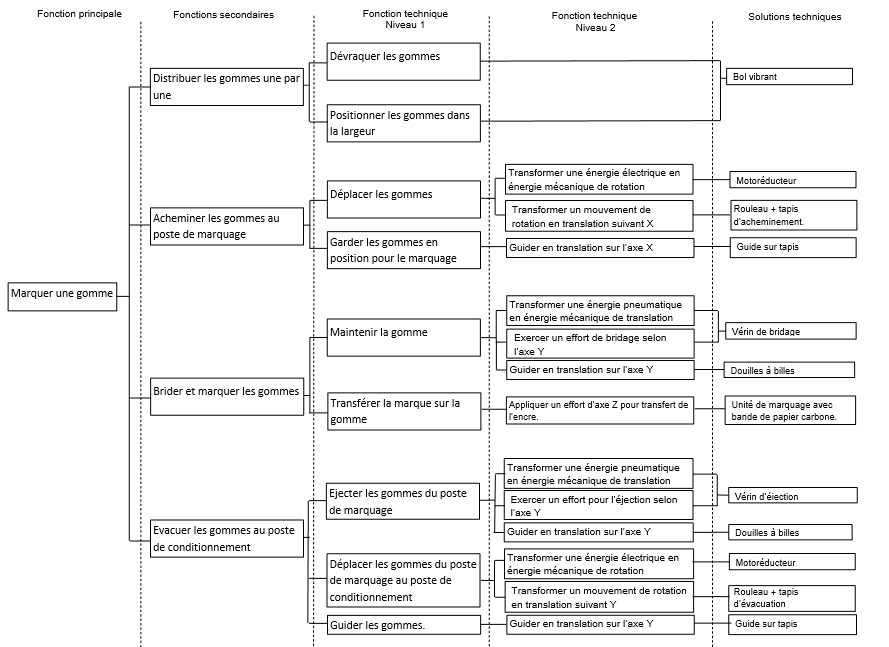 Chronogramme du fonctionnement :Voici les étapes d’un cycle de marquage des gommes.Arrivée des gommes au poste de marquage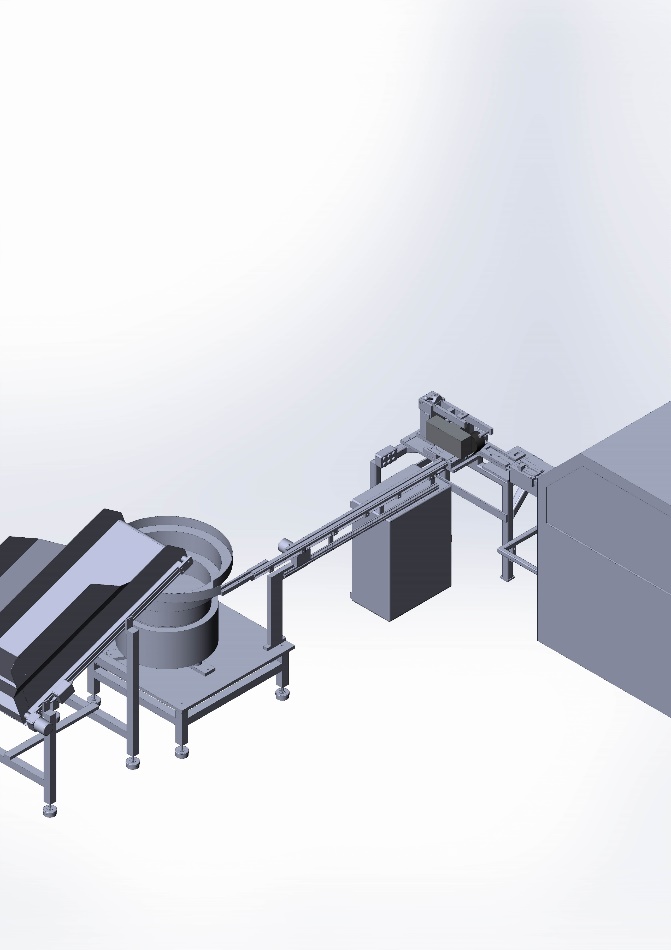 Le tapis pousse les gommes sur les rouleaux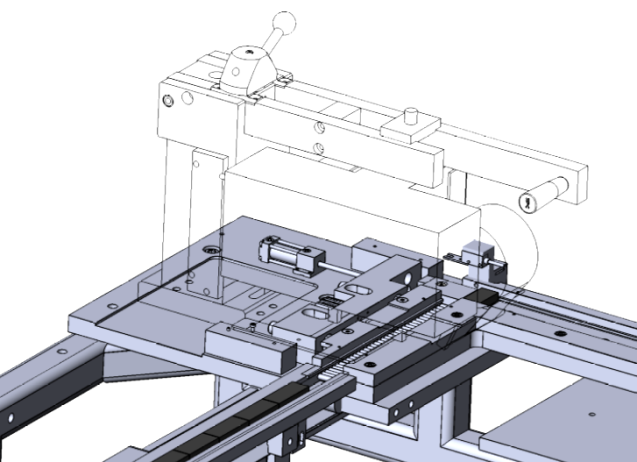 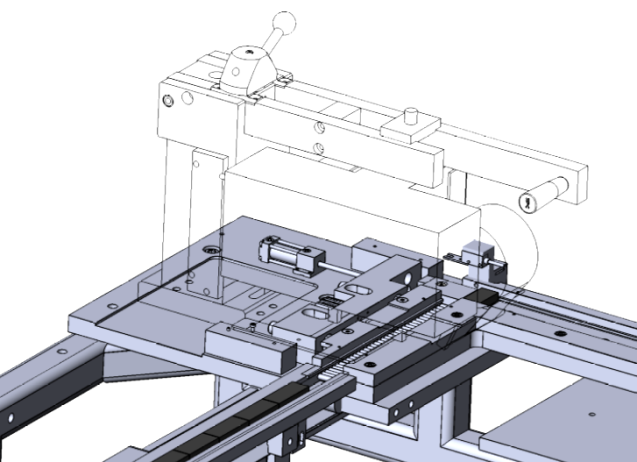 Lorsque le système détecte les gommes arrivées en place, cela enclenche le bridage des gommes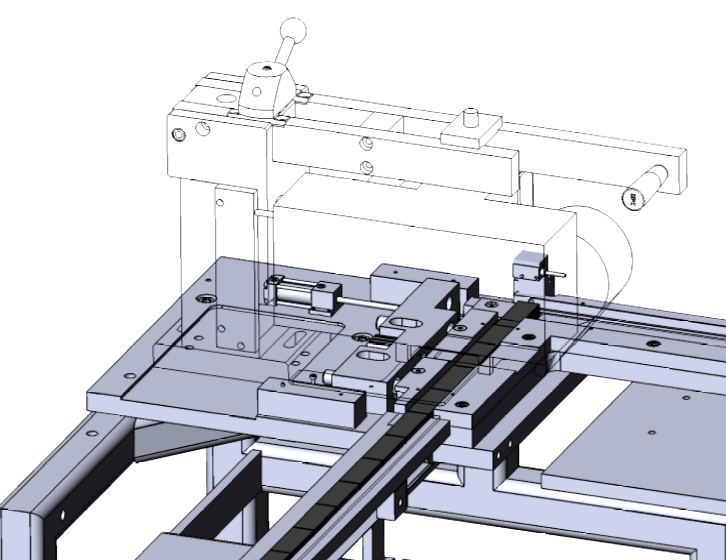 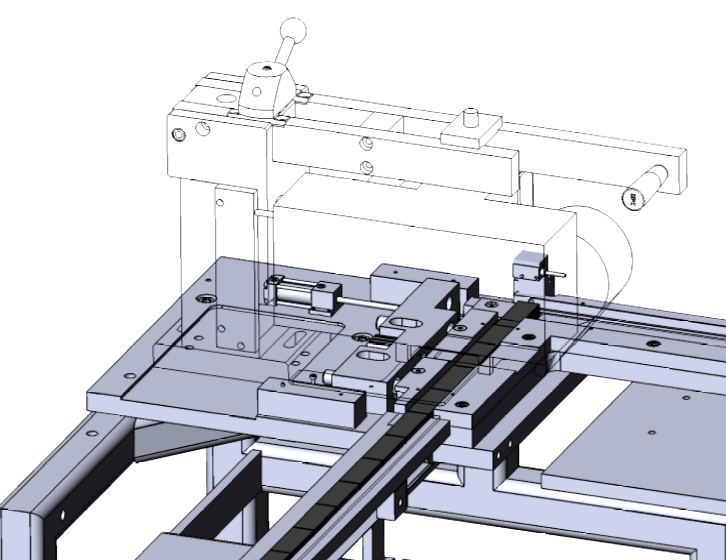 Le bridage des gommes s’effectue grace à la tige rep.52 du verin rep.29 qui pousse l’ensemble bride (rep 18, 20 et 38) guidé par les douilles rep. 41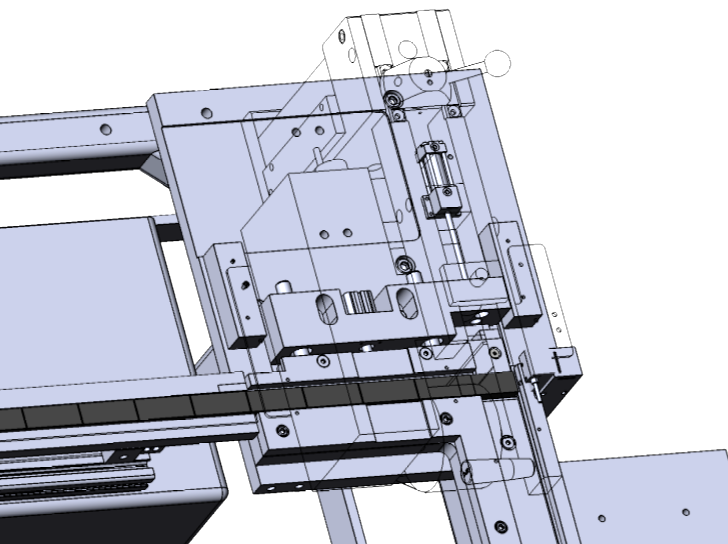 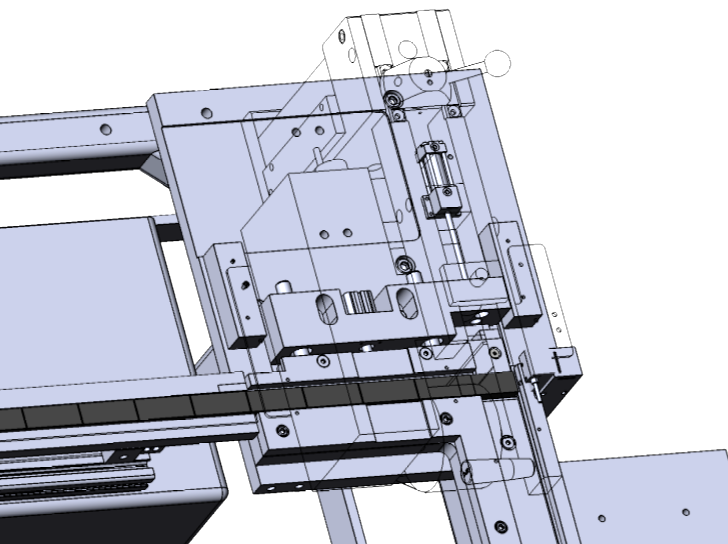 Le poincon viens décalquer le dessin sur la gomme grace au papier carbone puis les gommes sont libérées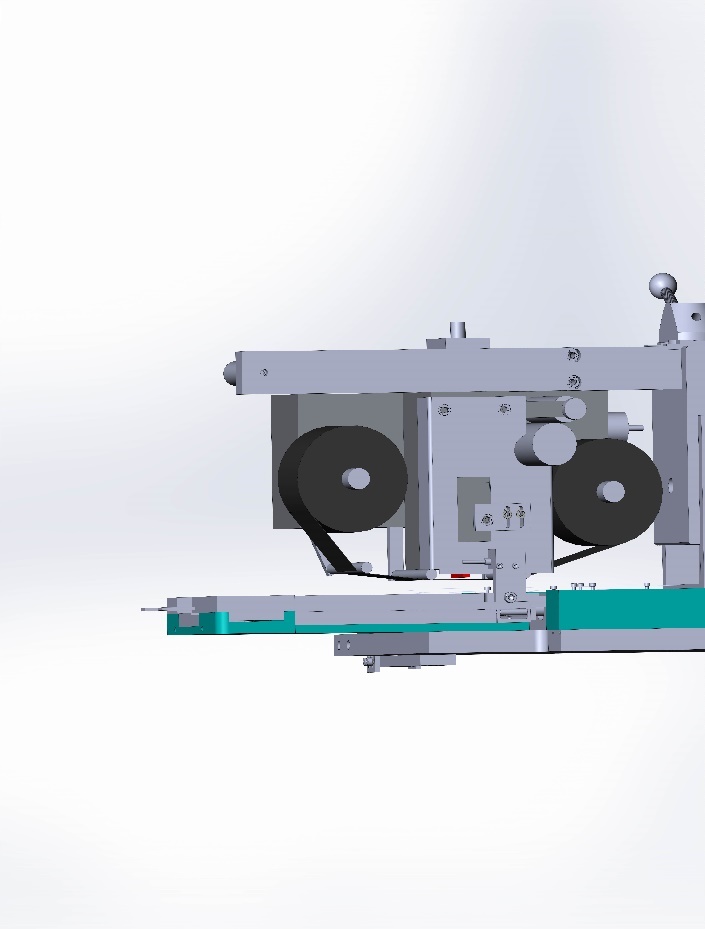 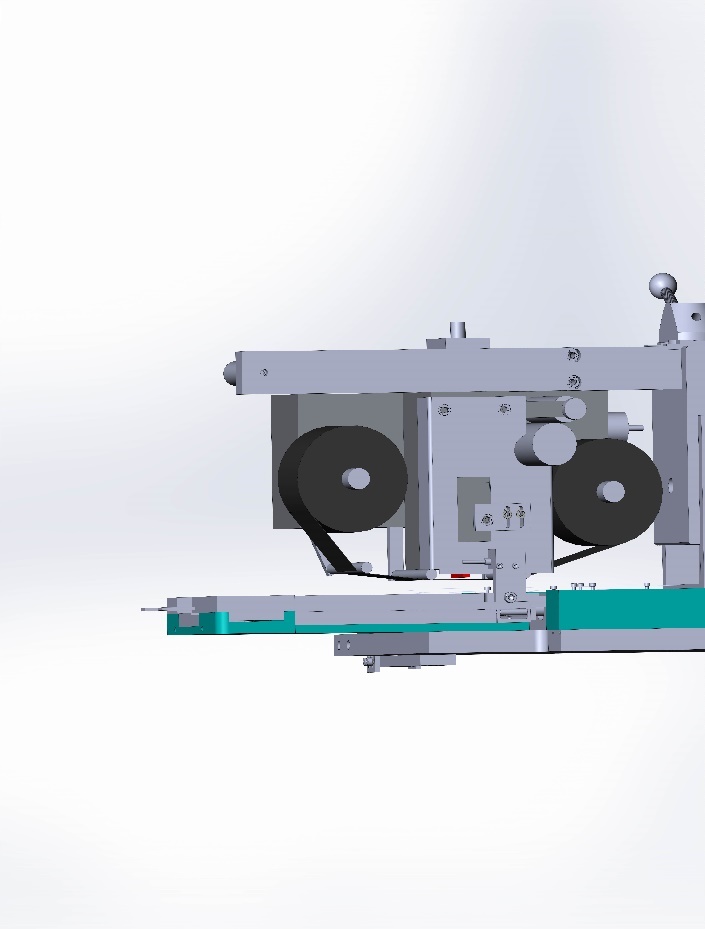 Le nez d’éjection rep.26 grace au vérin d’éjection rep 43 et la tige rep.44, pousse la gomme vers le conditionnement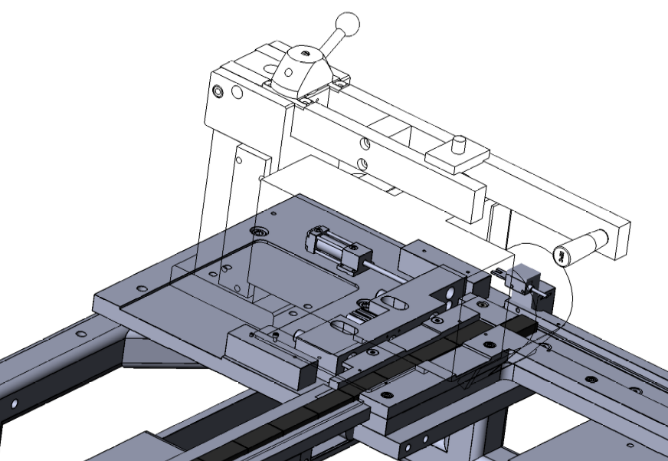 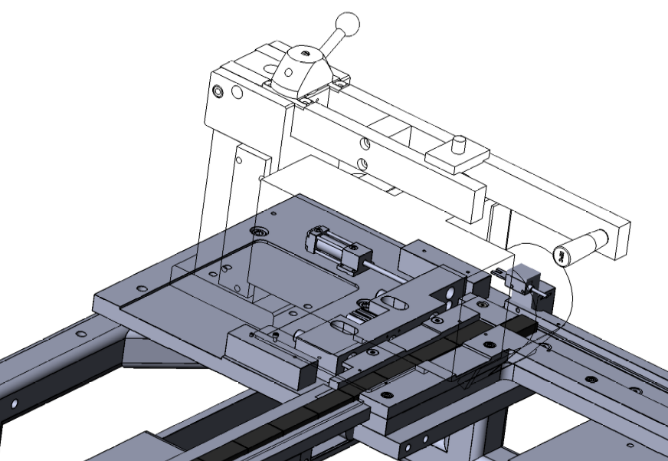 Notice pour le changement de bobine de papier carbone :Lorsque la bande de papier carbonne n’est plus suffisante (qu’elle a été entirement utilisé), le système se mets en arret et indique sur le pupitre « Changer bobine ». Pour ce faire, réaliser les étapes suivantes :Faire pivoter l’écrou de vérouillage rep. 13 avec la manivelle rep. 46 comme ci-dessous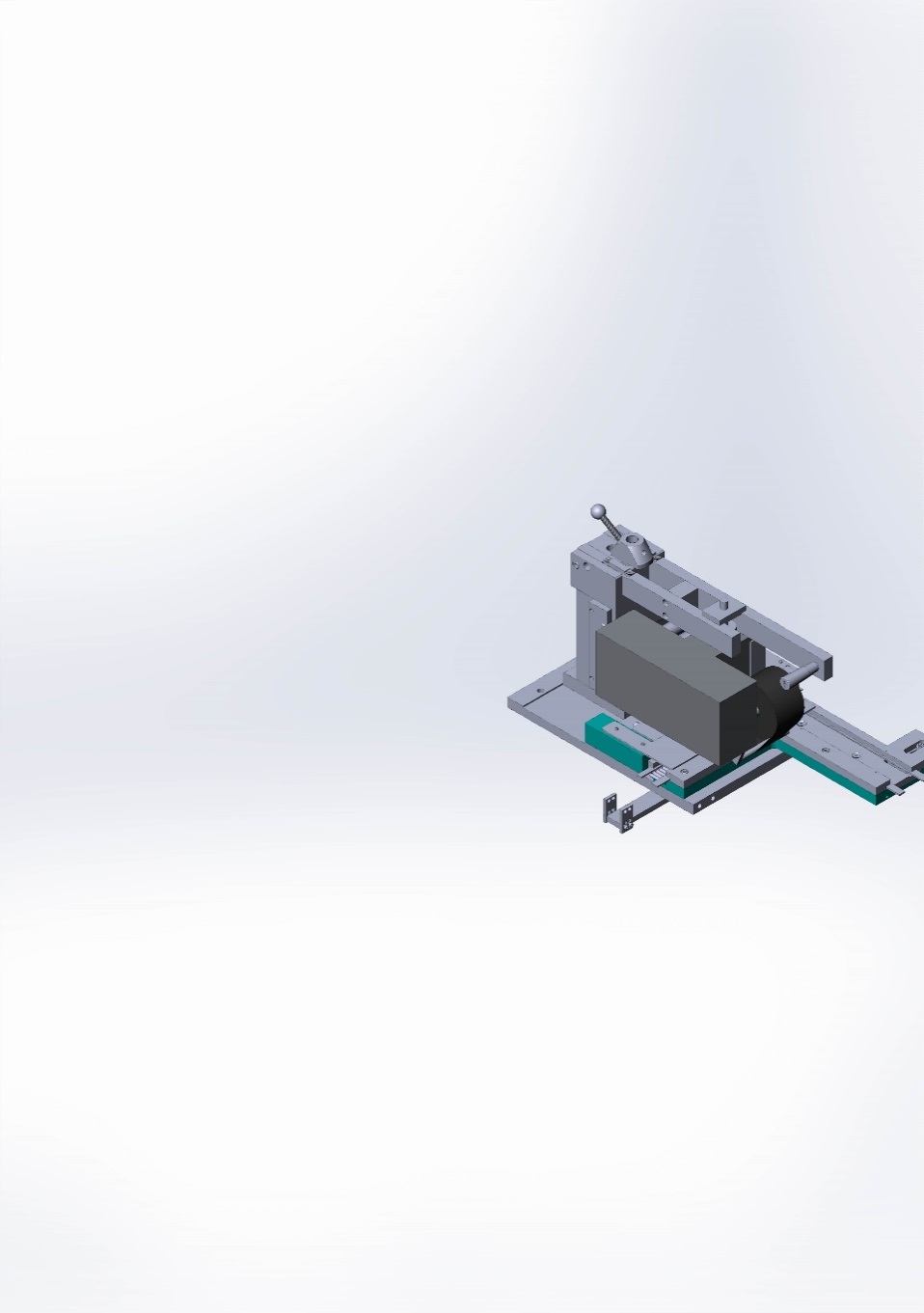 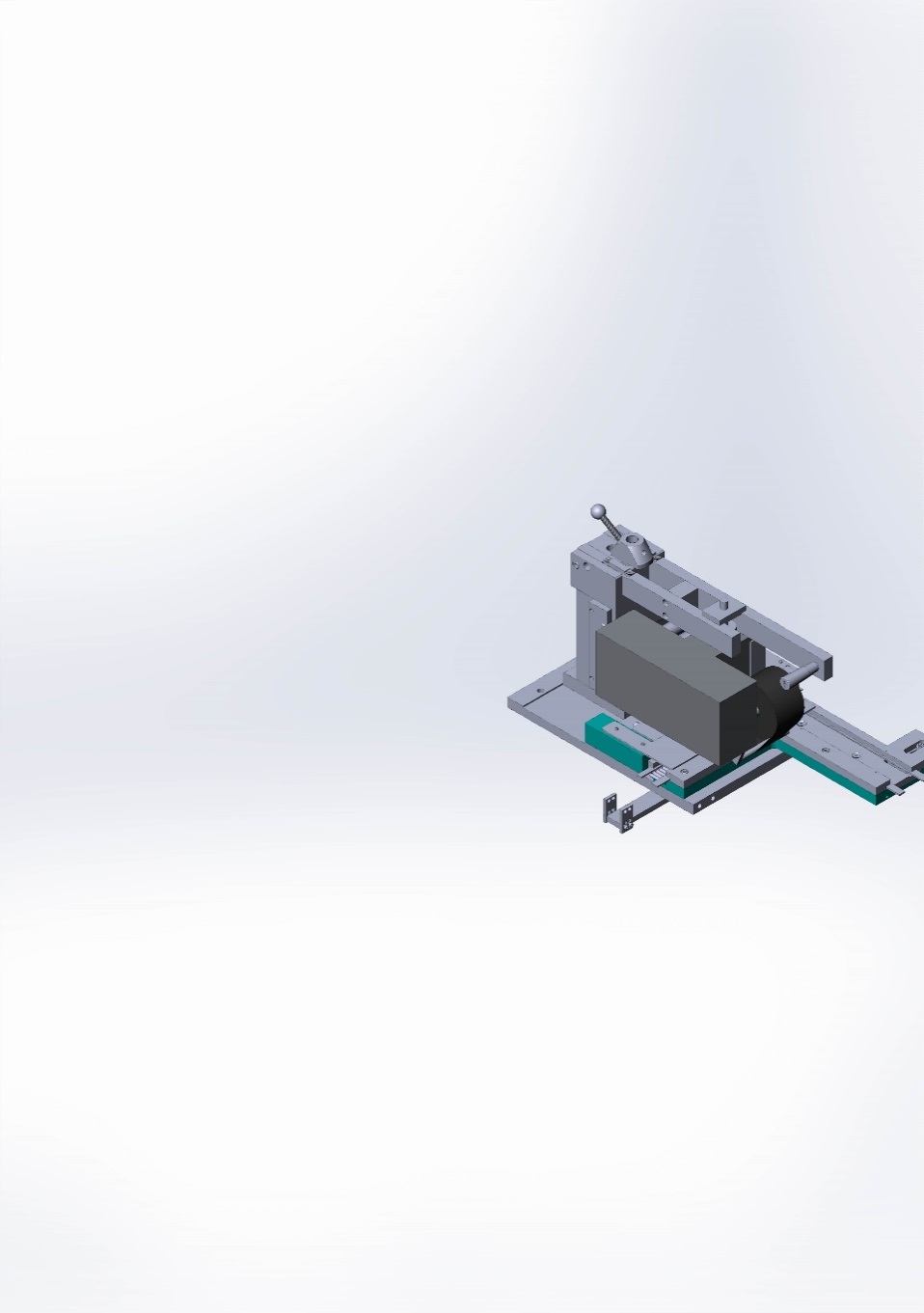 Relever l’ensemble bras de marquage grace à la poignée de manœuvre bras  rep. 14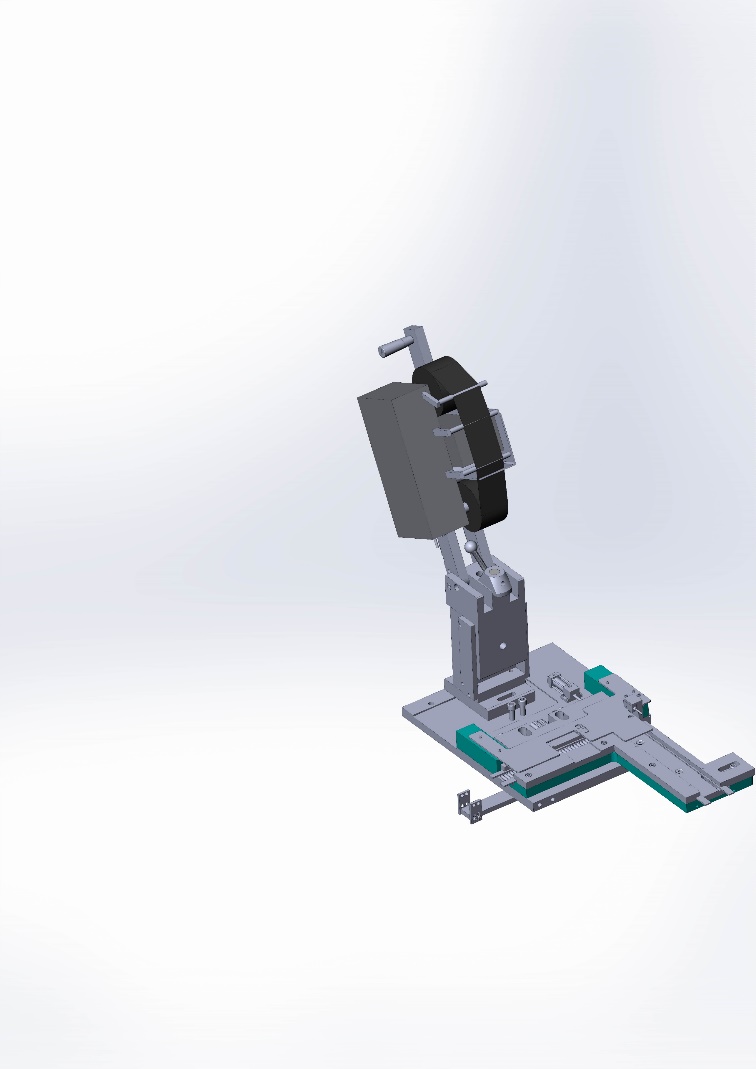 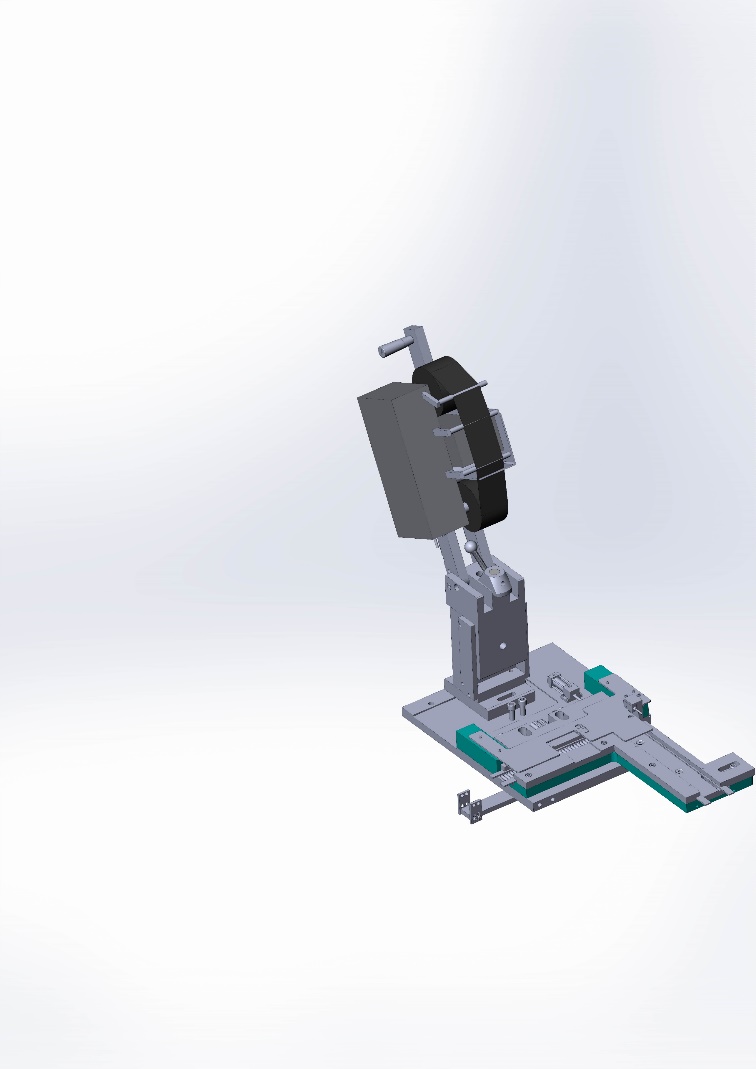 Remplacer la bobine en dévérouillant le tendeur et repositionner l’ensemble.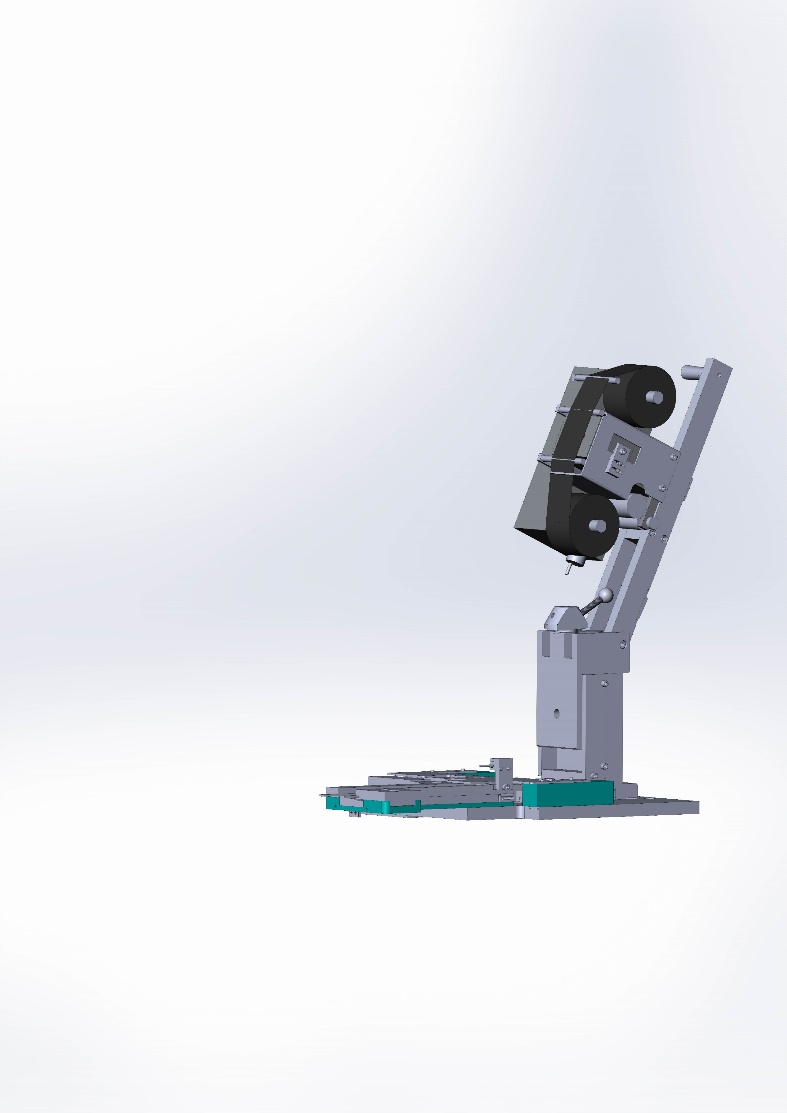 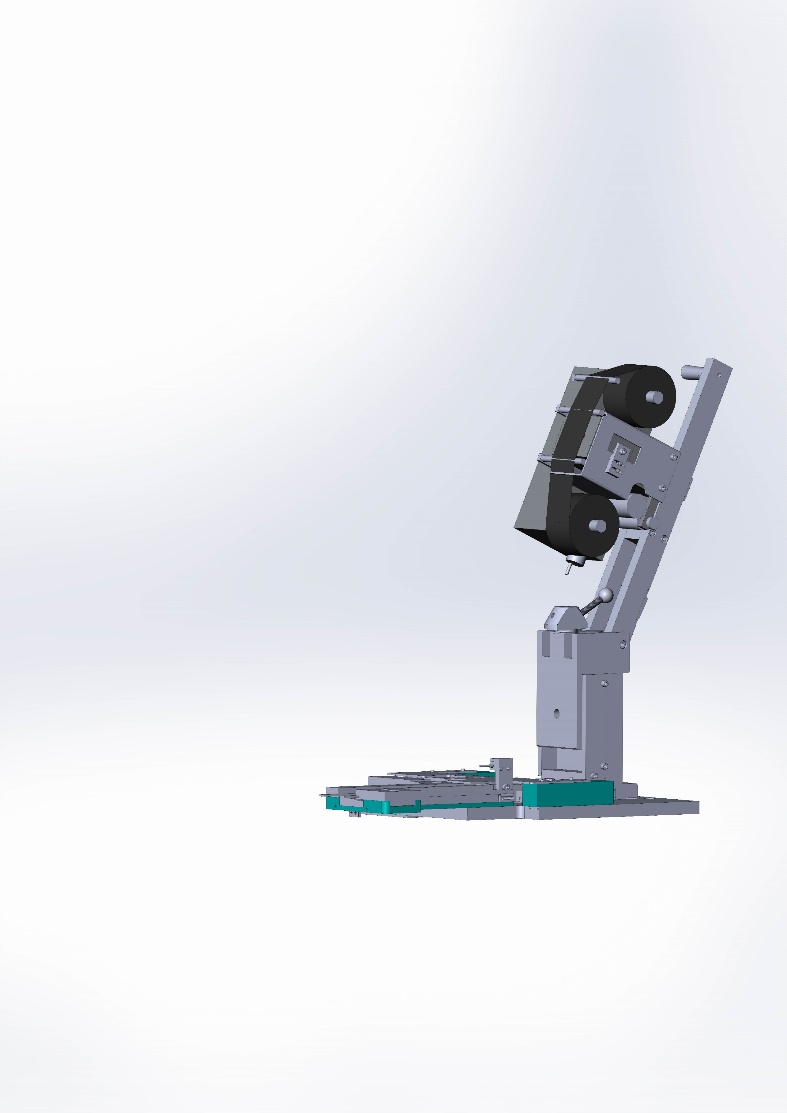 TABLEAUX DES ECARTS NF EN 20 286-2, ISO 286-2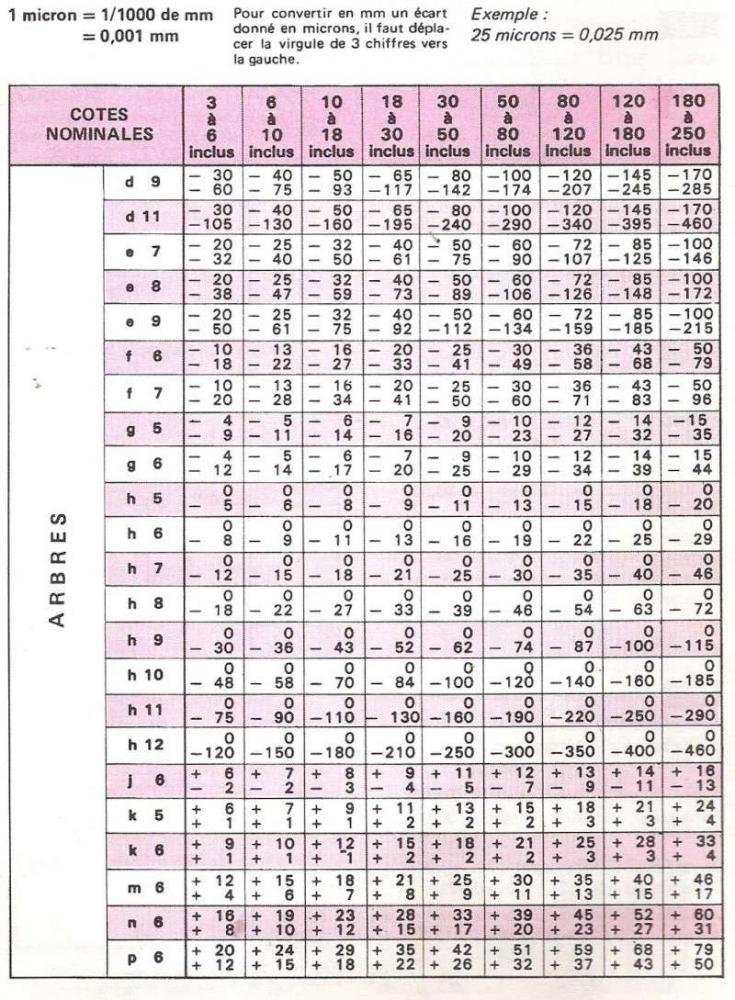 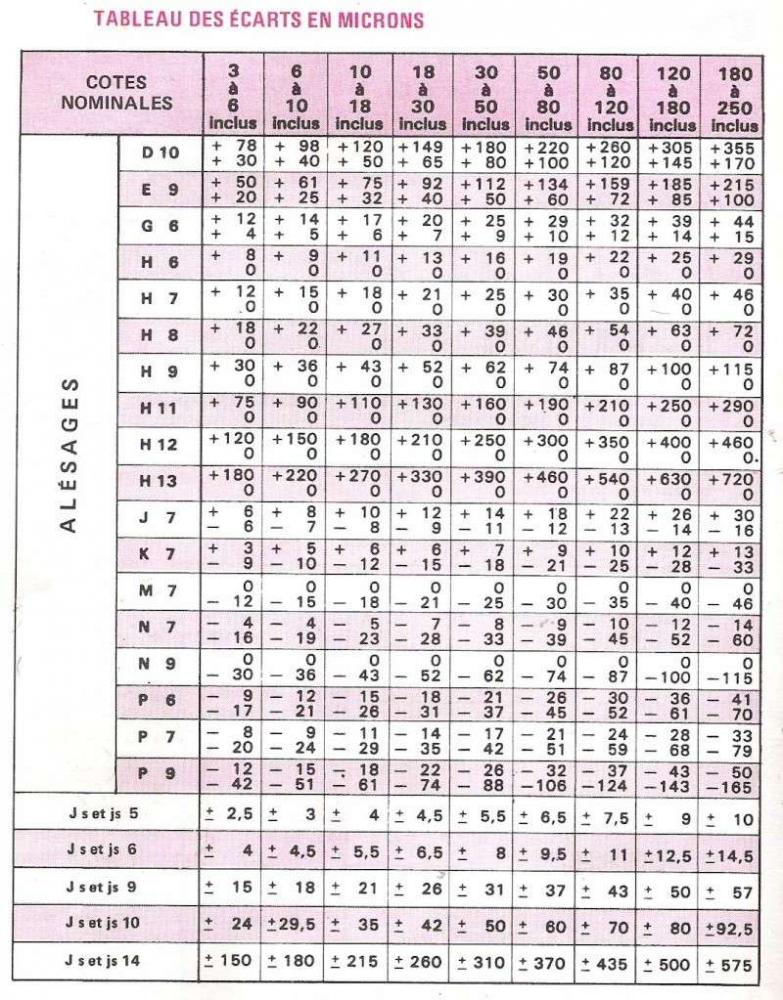 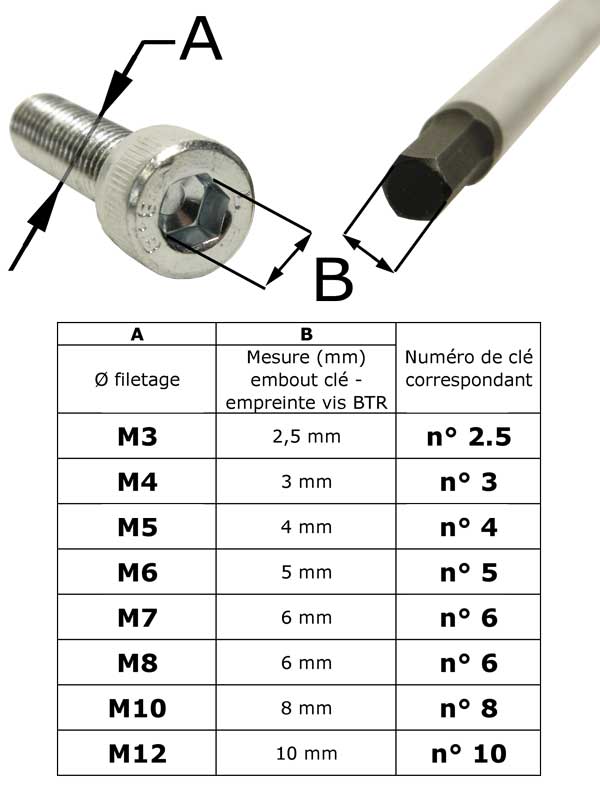 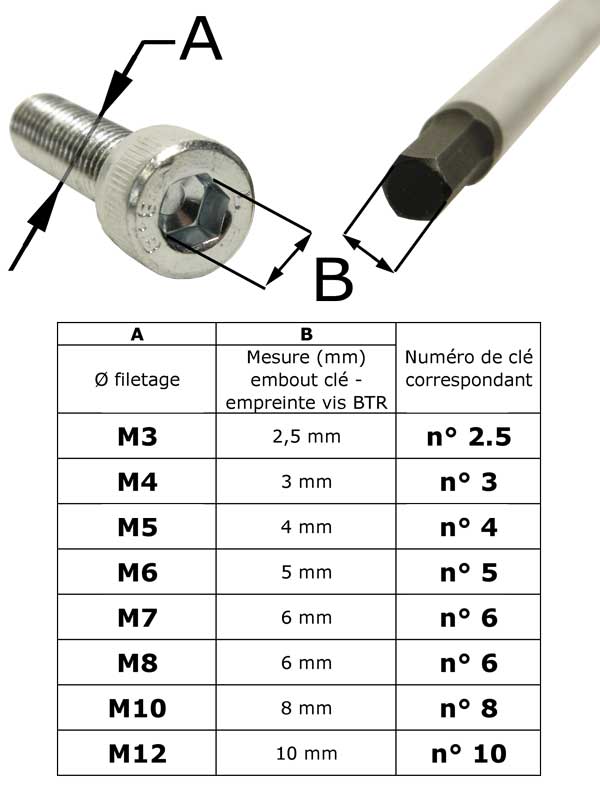 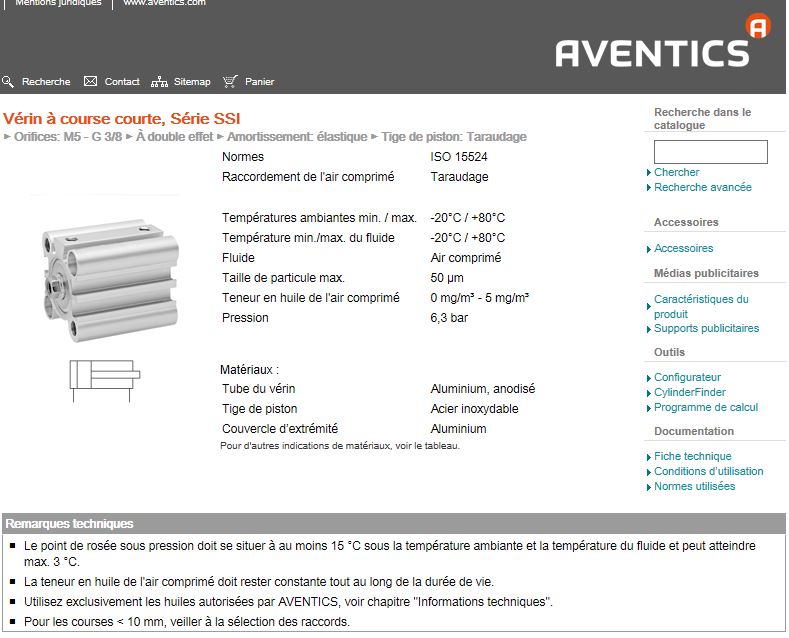 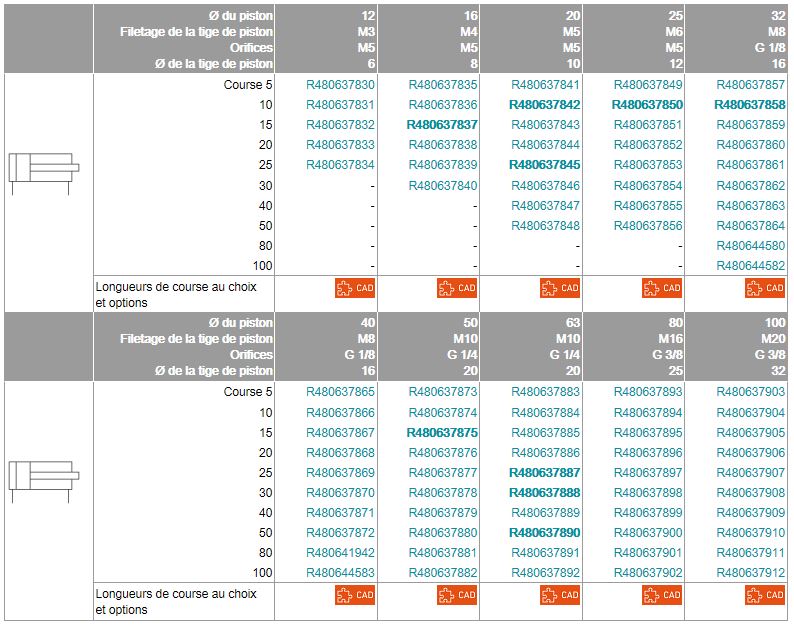 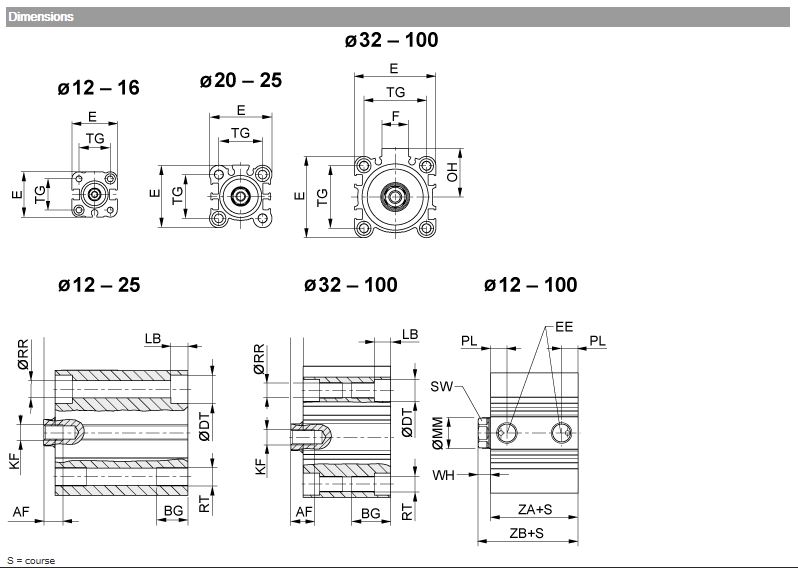 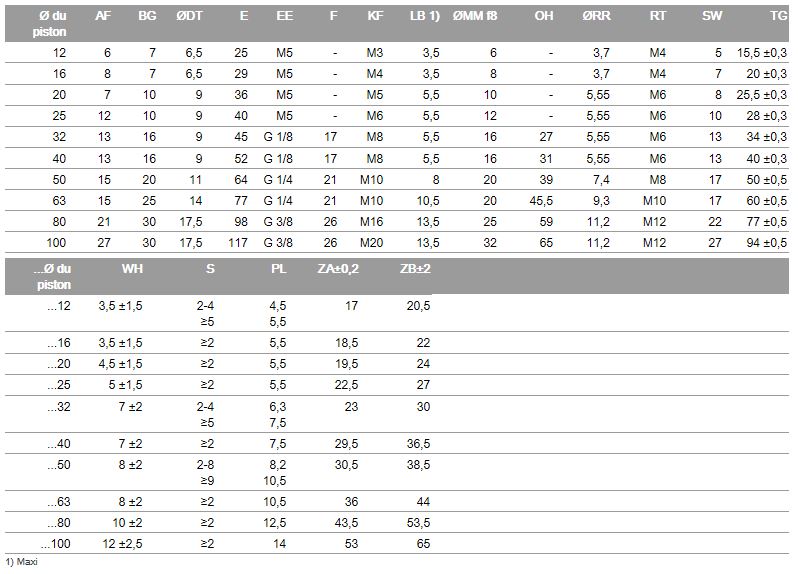 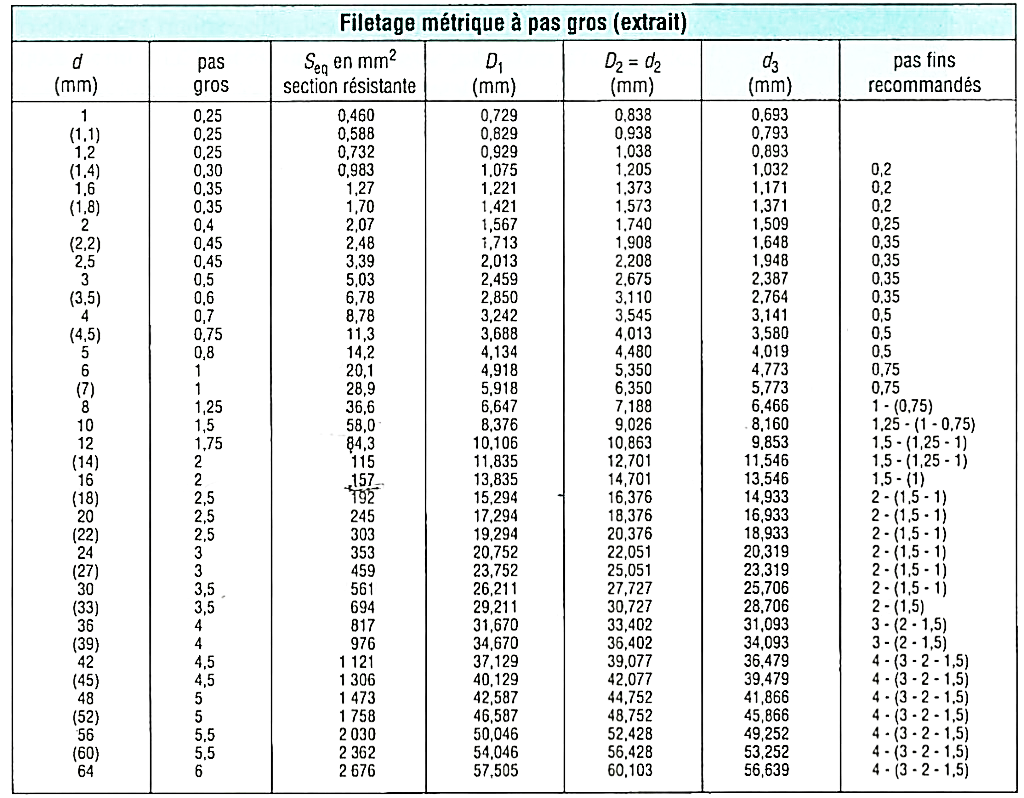 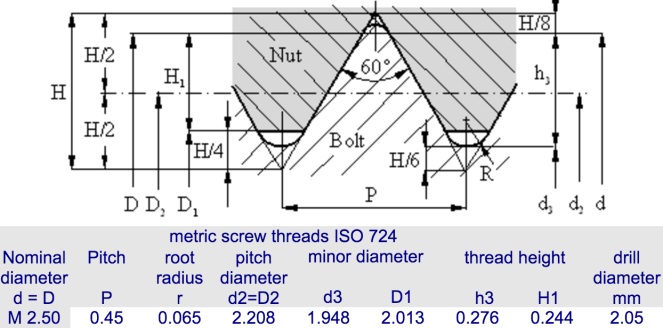 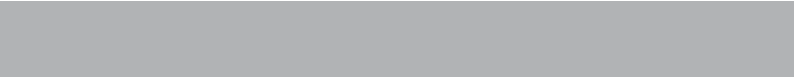 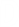 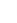 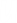 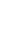 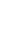 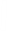 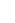 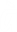 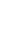 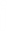 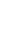 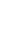 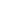 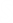 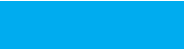 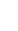 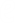 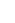 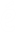 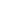 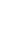 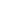 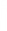 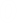 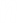 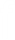 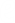 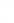 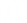 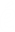 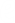 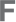 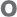 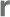 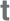 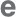 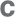 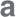 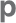 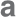 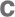 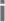 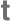 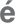 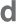 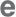 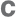 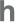 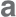 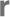 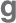 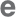 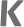 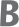 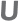 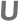 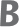 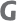 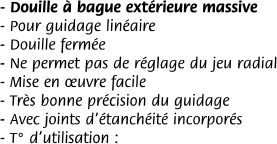 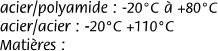 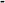 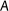 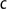 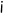 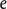 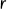 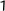 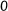 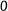 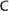 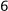 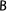 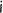 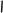 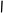 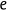 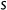 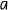 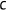 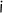 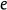 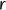 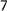 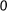 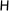 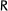 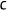 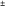 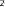 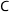 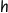 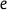 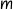 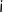 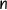 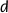 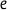 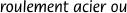 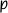 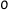 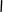 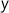 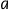 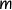 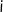 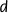 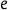 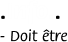 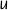 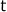 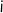 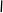 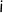 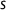 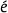 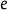 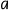 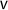 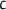 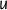 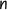 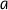 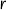 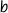 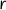 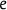 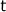 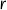 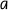 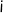 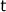 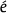 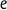 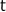 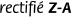 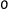 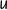 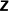 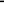 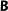 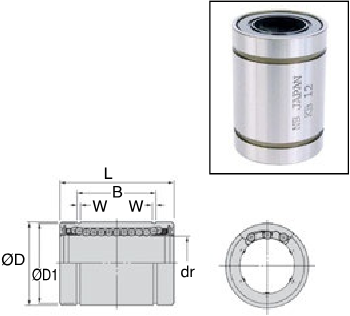 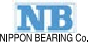 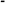 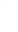 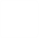 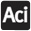 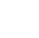 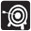 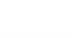 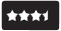 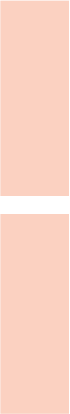 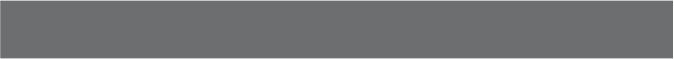 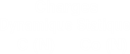 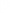 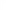 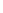 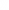 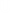 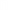 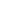 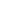 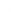 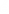 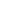 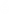 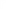 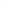 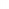 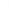 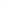 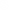 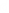 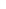 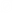 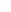 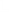 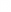 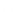 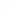 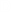 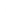 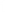 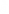 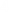 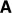 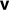 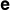 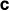 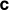 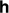 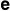 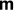 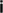 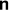 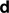 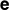 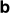 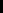 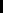 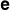 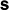 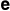 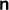 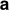 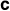 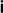 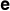 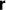 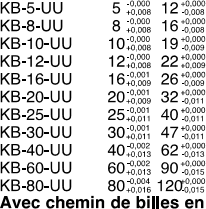 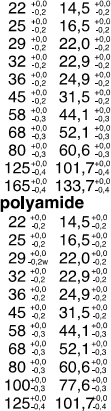 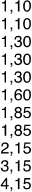 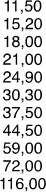 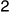 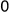 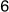 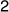 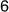 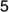 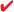 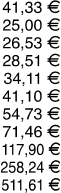 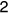 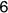 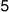 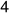 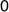 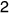 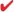 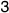 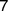 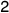 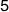 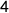 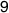 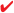 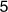 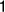 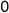 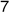 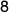 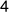 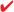 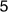 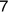 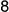 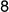 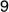 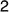 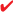 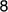 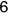 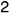 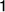 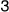 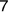 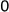 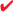 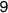 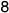 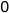 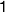 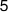 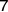 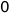 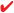 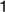 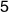 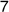 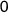 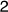 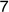 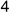 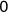 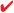 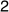 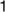 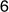 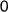 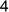 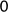 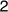 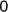 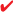 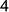 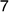 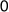 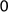 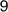 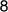 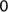 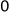 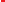 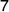 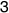 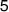 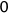 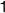 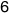 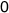 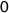 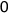 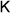 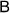 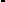 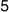 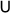 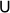 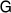 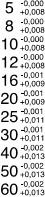 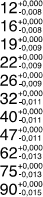 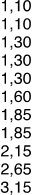 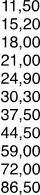 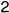 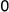 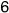 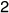 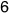 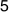 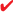 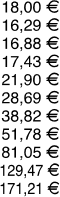 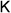 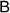 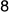 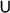 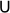 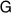 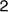 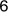 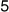 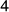 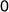 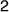 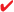 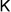 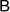 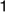 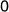 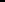 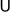 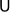 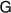 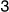 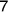 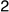 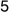 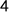 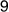 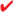 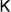 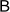 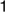 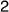 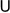 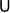 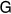 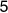 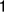 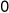 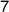 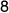 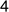 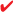 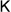 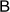 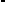 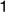 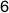 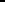 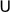 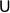 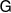 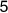 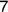 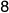 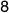 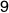 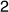 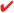 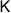 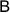 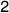 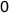 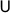 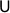 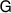 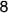 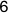 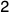 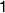 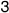 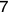 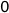 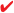 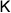 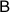 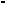 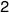 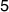 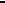 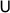 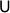 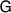 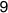 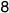 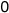 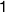 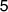 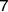 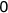 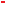 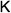 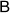 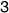 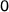 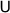 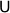 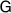 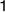 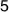 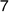 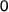 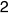 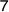 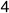 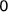 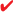 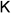 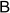 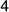 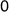 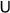 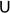 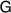 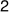 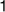 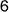 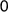 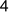 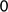 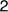 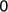 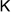 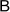 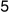 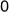 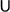 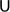 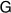 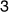 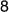 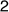 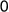 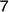 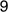 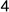 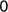 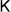 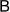 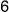 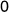 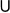 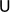 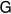 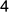 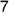 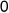 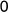 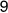 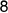 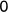 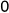 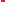 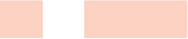 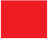 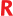 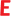 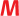 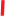 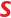 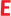 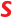 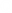 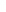 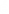 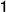 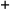 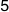 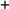 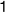 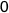 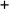 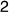 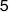 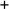 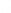 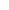 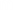 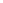 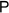 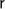 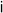 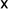 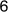 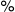 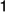 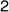 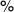 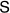 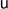 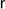 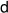 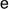 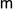 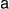 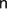 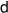 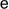 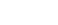 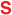 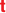 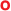 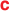 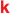 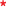 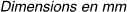 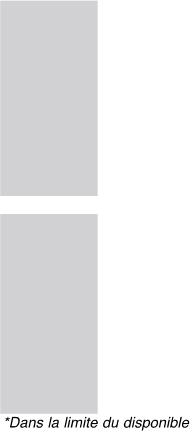 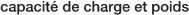 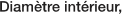 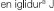 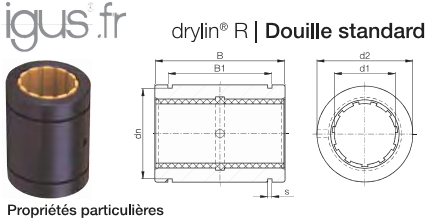 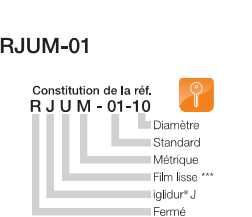 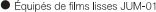 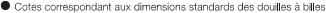 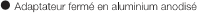 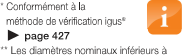 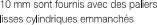 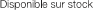 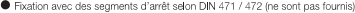 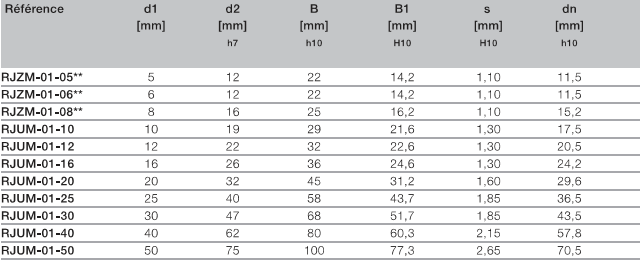 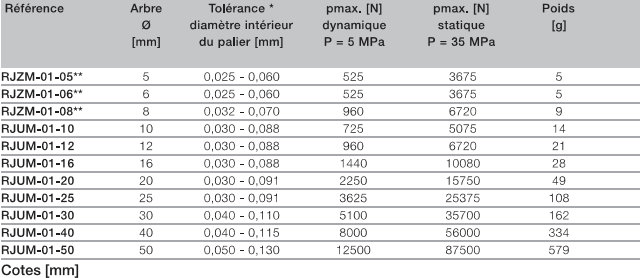 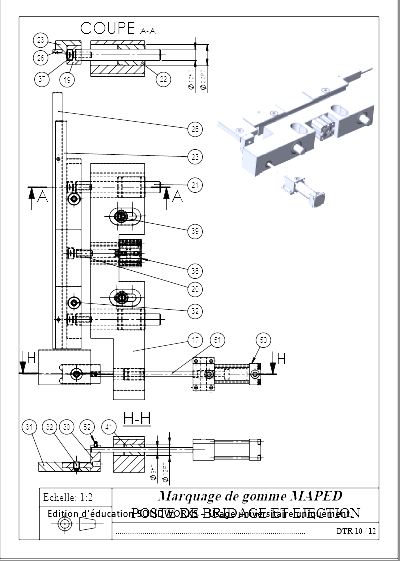 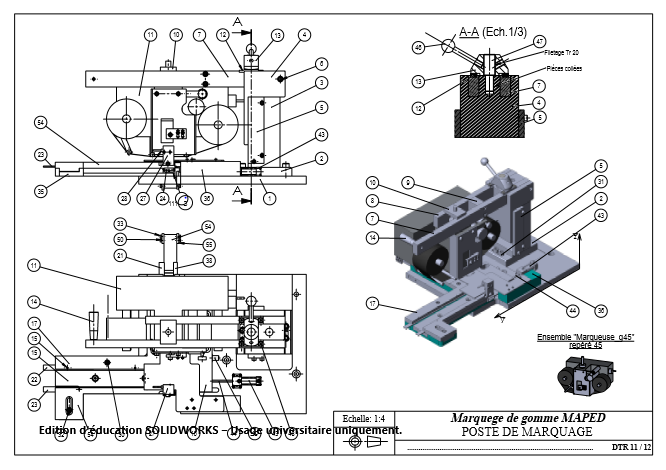 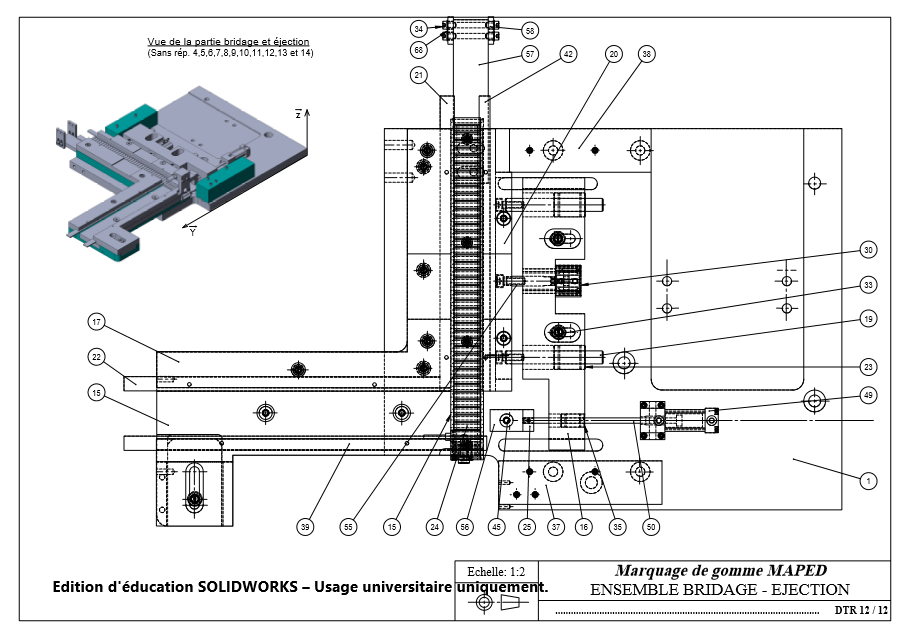 Nom de la liaisonDegré de libertéMouvements relatifsMouvements relatifsSymboleSymboleNom de la liaisonDegré de libertéMouvements relatifsMouvements relatifsReprésentation planePerspectiveEncastrement ouFixe00Translation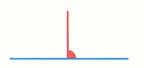 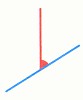 Encastrement ouFixe00RotationPivot10Translation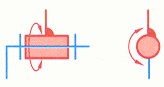 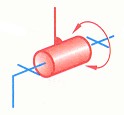 Pivot11RotationGlissière11Translation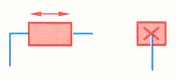 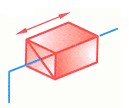 Glissière10RotationHélicoïdale11Translation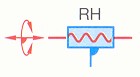 avec :    RH : hélice à droiteLH : hélice à gauche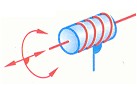 Hélicoïdale11Rotationavec :    RH : hélice à droiteLH : hélice à gaucheHélicoïdale1Translation et Rotation conjuguéesTranslation et Rotation conjuguéesavec :    RH : hélice à droiteLH : hélice à gauchePivot glissant21Translation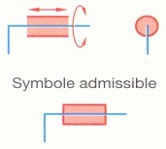 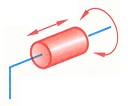 Pivot glissant21RotationSphérique à doigt20Translation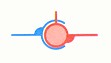 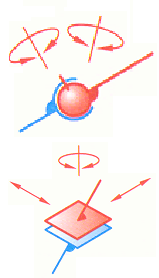 Sphérique à doigt22RotationAppui plan32Translation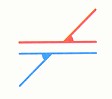 Appui plan31RotationRotule ousphérique30Translation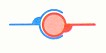 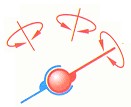 Rotule ousphérique33RotationLinéaire annulaire ou  sphère41Translation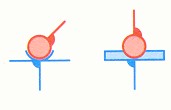 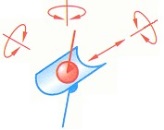 Linéaire annulaire ou  sphère43RotationLinéaire rectiligne42Translation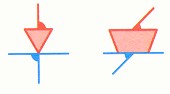 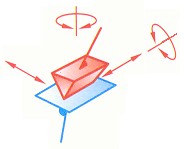 Linéaire rectiligne42RotationPonctuelle ouSphère-plan52Translation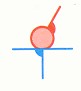 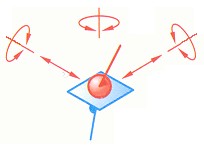 Ponctuelle ouSphère-plan53Rotation571Vis à tête fraisé à 6 pans creux ISO 4762 – M6 × 1 0561Platine départ conditionnement551Support de rouleau541Plaque de recouvrement532Plaquette liaison avec convoyeur d'acheminement521Tige de vérin bridage511Patte liaison avec convoyeur d'acheminement501Support guide gomme gauche494Rondelle plate ISO 10673 - type N - 4484Vis à tête fraisée 6 pans creux ISO 4762 - M5 x 25471Axe d'écrou de verrouillage Fileté M8 pas gros avec fente de manœuvre461Manivelle454Vis à tête fraisé à 6 pans creux ISO 4762 – M6 × 20441Tige de vérin éjecteur431Corps de vérin éjecteur4216Vis à tête cylindrique à 6 pans creux ISO 4762 - M3 x 25412Douille à billes Ø12Nippon Bearing Chemin de bille polyamide381Guide gomme arrivé gauche371Support plaque de protection marquage droit361Support plaque de protection marquage gauche351Platine support guide341Douille à billes Ø5Nippon Bearing Chemin de bille polyamide338Vis à tête cylindrique à 6 pans creux ISO 4762 - M4 x 8323Vis à tête cylindrique à 6 pans creux ISO 4762 - M8 x 25314Vis à tête cylindrique à 6 pans creux ISO 4762 - M10 x 403022Vis à tête cylindrique à 6 pans creux ISO 4762 - M6 x 20291Vérin à course courteAVENTICS R480637835281Détecteurs réflexBaumer FHDK 10P1101/KS35271Support de détecteur261Ejecteur251Nez d'éjection2445Rouleau231Guide gomme évacuation gauche221Guide gomme évacuation droit211Guide gomme arrivé droit201Support guide gomme mobile gauche192Colonne de bridage181Nez de bridage171Support guide gomme droit161Guide bridage et éjection158Vis sans tête à 6 pans creux ISO 4762 - M3 x 6141Poignée de manœuvre bras131Ecrou de verrouillage122Plaquette de verrouillage111Marqueuse_g45101Platine de maintien marquage91Entretoise sur bras81Bras court71Bras long61Axe de pivot52Flasque de colonne41Colonne avec pivot31Colonne principale21Socle de colonne11Platine supportRep.NbDésignationObservations